Тема: Інтеграл його застосування: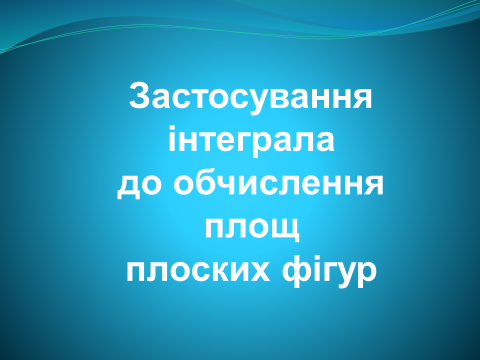 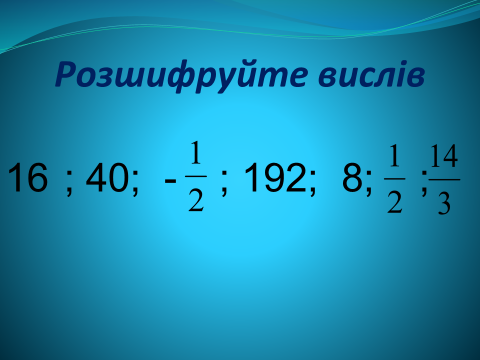 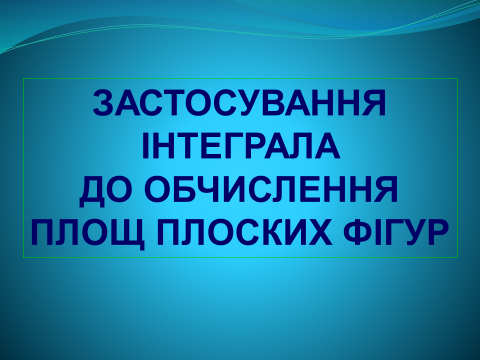 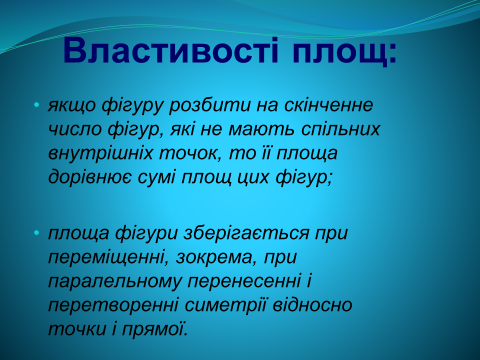 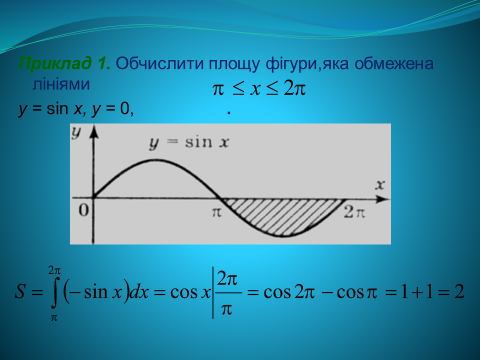 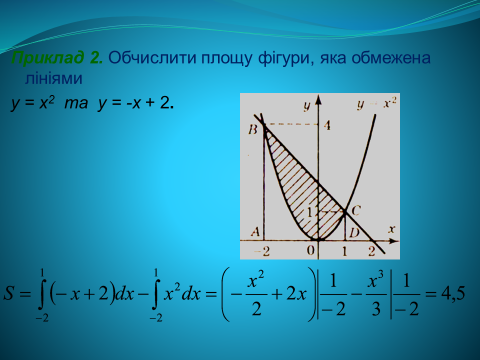 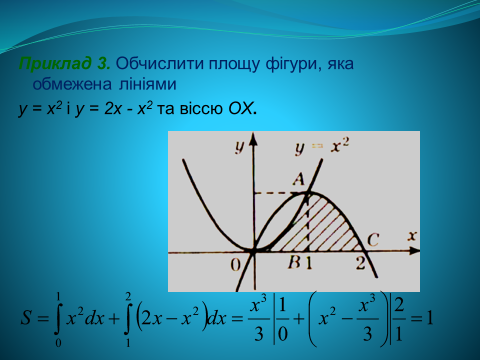 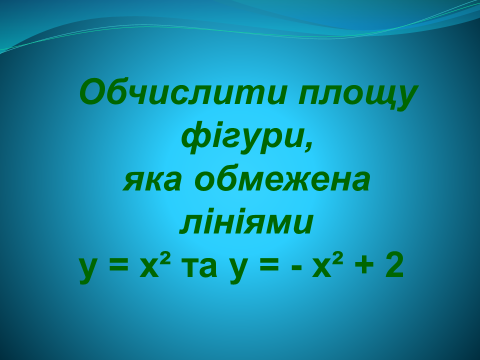 Домашнє завдання: 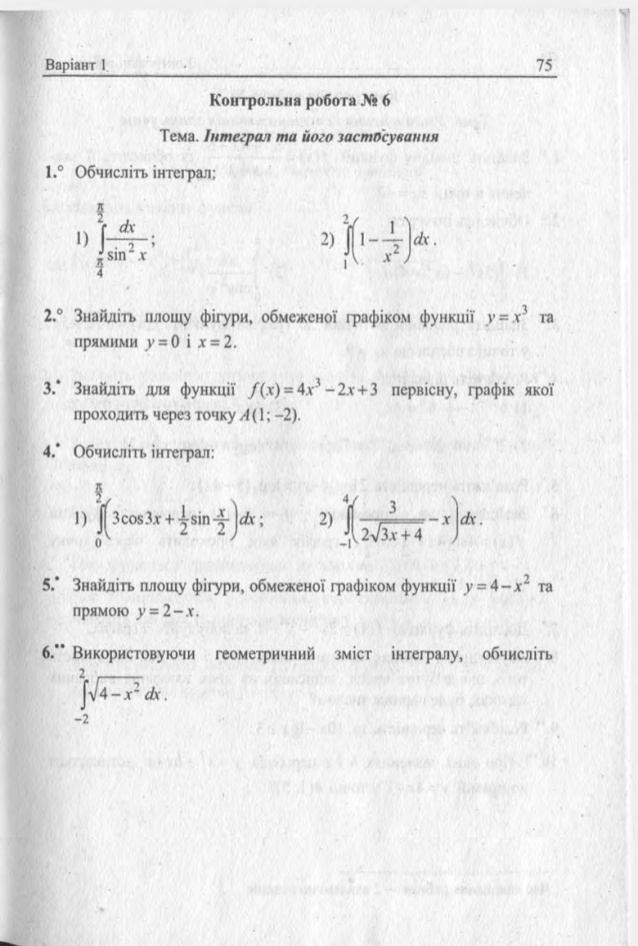 